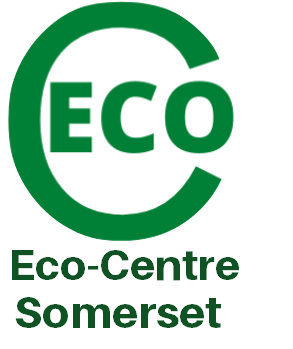 Eco-Centre - Somerset Recruitment Application Form Data protection Information from this application will be processed and stored in accordance with the General Data Protection Regulation. Individuals have, on written request, the right to access personal data held about them. The Eco-Centre treats personal data collected during the recruitment process in accordance with its data protection policy. Information about how your data is used and the basis for processing your data is provided in the Privacy Policy: https://www.ecocentresw.org/privacy-policyDeclarationI confirm that all the information given by me on this form is correct and accurate and I understand that if any of the information I have provided is later found to be false or misleading, any offer of employment may be withdrawn or employment terminated.Please email your completed form to: info@ecocentresw.org by 5pm Monday 12th September 2022.Personal Details:Personal Details:Personal Details:Position applied for: Climate Change Community Outreach WorkerClimate Change Community Outreach WorkerName:Address:EmailPhone Are you eligible to work in the UK? Are you eligible to work in the UK? Do you have a full current driving licence?Do you have a full current driving licence?When could you start this post?When could you start this post?Please tell us if there are any ‘reasonable adjustments’ we can make to assist you in your application or recruitment:Please tell us if there are any ‘reasonable adjustments’ we can make to assist you in your application or recruitment:Please tell us if there are any ‘reasonable adjustments’ we can make to assist you in your application or recruitment:Please tell us if there are any dates when you will not be available for interview (we have provisionally scheduled interviews to be held the week commencing 19th September 2022, however these can be flexible). Please tell us if there are any dates when you will not be available for interview (we have provisionally scheduled interviews to be held the week commencing 19th September 2022, however these can be flexible). Please tell us if there are any dates when you will not be available for interview (we have provisionally scheduled interviews to be held the week commencing 19th September 2022, however these can be flexible). What employment type would you require or prefer – Employee, Self-Employed, or either? (Please indicate if this is a preference or requirement).What employment type would you require or prefer – Employee, Self-Employed, or either? (Please indicate if this is a preference or requirement).What employment type would you require or prefer – Employee, Self-Employed, or either? (Please indicate if this is a preference or requirement).What employment type would you require or prefer – Employee, Self-Employed, or either? (Please indicate if this is a preference or requirement).What employment type would you require or prefer – Employee, Self-Employed, or either? (Please indicate if this is a preference or requirement).Please provide details of all your qualifications and training that are relevant to the role (most recent first):Please provide details of all your qualifications and training that are relevant to the role (most recent first):Please provide details of all your qualifications and training that are relevant to the role (most recent first):Please provide details of all your qualifications and training that are relevant to the role (most recent first):Please provide details of all your qualifications and training that are relevant to the role (most recent first):Employment History. Please provide your full employment history and ensure that any gaps in employment are explained. Please start with your current or most recent employment (add rows if appropriate or continue on another piece of paper).Employment History. Please provide your full employment history and ensure that any gaps in employment are explained. Please start with your current or most recent employment (add rows if appropriate or continue on another piece of paper).Employment History. Please provide your full employment history and ensure that any gaps in employment are explained. Please start with your current or most recent employment (add rows if appropriate or continue on another piece of paper).Employment History. Please provide your full employment history and ensure that any gaps in employment are explained. Please start with your current or most recent employment (add rows if appropriate or continue on another piece of paper).Employment History. Please provide your full employment history and ensure that any gaps in employment are explained. Please start with your current or most recent employment (add rows if appropriate or continue on another piece of paper).RoleEmployerStart – End DateMain DutiesReason for leavingPersonal Statement: Please tell us why you have applied for this role, and use the job description and person specification to provide examples of why you think you would be suitable for the role. Please include all relevant information, whether obtained through formal employment or voluntary/leisure activities. Continue a separate sheet if necessary. No more than two sides of paper. References: Please provide the names of two professional referees who can support your application. The first reference must be your manager representing your current or most recent employer. Please note, no approach will be made to your references unless and an offer of employment is made to you. References: Please provide the names of two professional referees who can support your application. The first reference must be your manager representing your current or most recent employer. Please note, no approach will be made to your references unless and an offer of employment is made to you. Referee one:Referee two:Name:Name:Job Title:Job Title:Organisation: Organisation: Relationship to you:Relationship to you:Email:Email:Phone number: Phone number: NameSignedDate 